ОСТОРОЖНО, МОШЕННИКИ!!!Уважаемые пенсионеры!В связи с участившимися случаями мошеннических действий при обороте фальсифицированных лекарственных средств, просим Вас быть предельно бдительными и осторожными при заказе лекарственных препаратов.Рекомендуем Вам приобретать лекарственные средства в аптечных организациях, имеющих лицензию на фармацевтическую деятельность.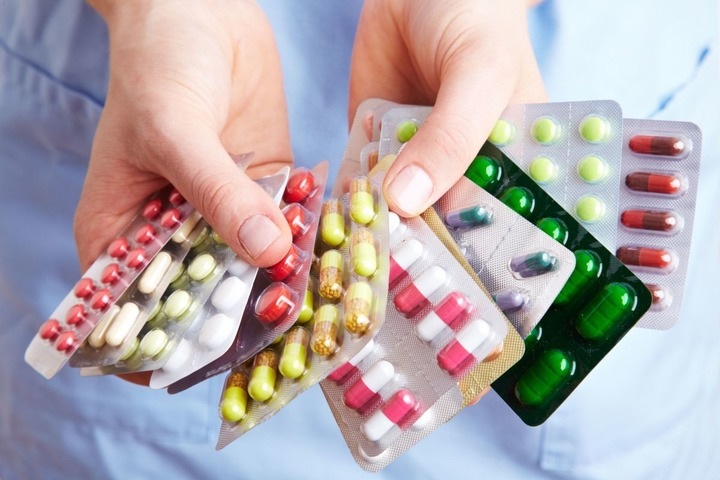 ОСТОРОЖНО, МОШЕННИКИ!!!Уважаемые пенсионеры!В связи с участившимися случаями мошеннических действий при обороте фальсифицированных лекарственных средств, просим Вас быть предельно бдительными и осторожными при заказе лекарственных препаратов.Рекомендуем Вам приобретать лекарственные средства в аптечных организациях, имеющих лицензию на фармацевтическую деятельность.